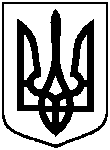 СУМСЬКА МІСЬКА ВІЙСЬКОВА АДМІНІСТРАЦІЯСУМСЬКОГО РАЙОНУ СУМСЬКОЇ ОБЛАСТІНАКАЗ19.02.2024		                  м. Суми		          № 60-СМР Розглянувши звернення ____________________________ від 14 лютого 2024 року № 289/03.02-08, відповідно до Закону України «Про оренду державного та комунального майна», Порядку передачі в оренду державного та комунального майна, затвердженого постановою Кабінету Міністрів України від 03 червня 2020 року № 483 «Деякі питання оренди державного та комунального майна», статей 327, 328 Цивільного кодексу України, керуючись частиною другої статті 15 Закону України «Про правовий режим воєнного стану»,НАКАЗУЮ:1. Внести зміни в додаток до рішення Сумської міської ради                                                  від 23 вересня 2020 року № 7392-МР «Про затвердження Переліку другого типу об’єктів комунальної власності Сумської міської територіальної громади, що підлягають передачі в оренду без проведення аукціону» (зі змінами), виклавши пункт 84 в наступній редакції:2. Контроль за виконанням цього наказу залишаю за собою.Начальник                                                    		                  Олексій ДРОЗДЕНКОПро внесення змін до рішення Сумської міської ради від                          23 вересня 2020 року № 7392-МР «Про затвердження Переліку другого типу об’єктів комунальної власності Сумської міської  територіальної громади, що підлягають передачі в оренду без проведення аукціону» (зі змінами) (щодо ______________________) 84.транспортний засіб, а саме: ____________________________________для потреб ___________________________________